　　　様式第２　　　　　　　　　　　　　　　　　　　　　　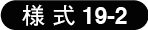 生物実験計画変更届（公財）高輝度光科学研究センター　　　　　　　　　　　　　　　　　　　　　　　　　　　届出期日　　　    　年　　　月　　　日　　　　　理事長　　　　　　　　　　殿　　　　　　　　　　　　　　　　　　　　　　　　生物実験責任者所属　                  Tel;　　　　　　　　　　　　　　　　　　　　　　　　　　　　　　　　　　　　　　　　　　　生物実験責任者氏名　  　　　　　　　　　　バイオセーフティ委員会の審査を受けるために申請します。記確認・承認　　　　　　　（実験計画変更届-様式第２）「実験課題」の呼称に変更がない場合も、”変更前”欄は記入すること。　　　　　　注２）　「試料名」は、Staphylococcus aureusのように株名を記入すること。また削除するものは当該株名のみ記入し、　　　　　　　　　　「レベル分類」以下の記入は不要。　　　　　　注３）　「レベル分類」は、届出者がこの規程の別表によって判断し、該当欄に○を記入すること。　　　　　　　　　　　別表に記載のないものは、”その他”欄に○を記入し、”備考欄”に「レベル２相当」のように記入すること。　　　　　　注４）　「病原性」は、該当欄に○を記入すること。この場合、ヒトと動物の双方に病原性があるもの等は、双方の欄にを記入すること。「感染生物名」は、ヒト、イヌ、ハト、イネ、タマネギ等と感染する生物名をすべて具体的に記入すること。「生物実験責任者」の変更の場合は、”交代”欄に○を記入すること。　　　　　　注７）　「所属機関」は、財団以外の機関が行う実験では△△大学○○学科のように、財団が行う実験では研究グループ名　　　　　　　　　　　を記入すること。1.実験課題注１）変更前変更前変更後変更後2.実験予定期間　　　変更前；　 　　　年　　月　　日　〜　 　　　年　　　月　　日　　　　　　　　　　変更後；　 　　　年　　月　　日　〜　 　　　年　　　月　　日3.使用生物試料（追加・削除分のみ記入）2.実験予定期間　　　変更前；　 　　　年　　月　　日　〜　 　　　年　　　月　　日　　　　　　　　　　変更後；　 　　　年　　月　　日　〜　 　　　年　　　月　　日3.使用生物試料（追加・削除分のみ記入）2.実験予定期間　　　変更前；　 　　　年　　月　　日　〜　 　　　年　　　月　　日　　　　　　　　　　変更後；　 　　　年　　月　　日　〜　 　　　年　　　月　　日3.使用生物試料（追加・削除分のみ記入）2.実験予定期間　　　変更前；　 　　　年　　月　　日　〜　 　　　年　　　月　　日　　　　　　　　　　変更後；　 　　　年　　月　　日　〜　 　　　年　　　月　　日3.使用生物試料（追加・削除分のみ記入）2.実験予定期間　　　変更前；　 　　　年　　月　　日　〜　 　　　年　　　月　　日　　　　　　　　　　変更後；　 　　　年　　月　　日　〜　 　　　年　　　月　　日3.使用生物試料（追加・削除分のみ記入）2.実験予定期間　　　変更前；　 　　　年　　月　　日　〜　 　　　年　　　月　　日　　　　　　　　　　変更後；　 　　　年　　月　　日　〜　 　　　年　　　月　　日3.使用生物試料（追加・削除分のみ記入）2.実験予定期間　　　変更前；　 　　　年　　月　　日　〜　 　　　年　　　月　　日　　　　　　　　　　変更後；　 　　　年　　月　　日　〜　 　　　年　　　月　　日3.使用生物試料（追加・削除分のみ記入）2.実験予定期間　　　変更前；　 　　　年　　月　　日　〜　 　　　年　　　月　　日　　　　　　　　　　変更後；　 　　　年　　月　　日　〜　 　　　年　　　月　　日3.使用生物試料（追加・削除分のみ記入）2.実験予定期間　　　変更前；　 　　　年　　月　　日　〜　 　　　年　　　月　　日　　　　　　　　　　変更後；　 　　　年　　月　　日　〜　 　　　年　　　月　　日3.使用生物試料（追加・削除分のみ記入）2.実験予定期間　　　変更前；　 　　　年　　月　　日　〜　 　　　年　　　月　　日　　　　　　　　　　変更後；　 　　　年　　月　　日　〜　 　　　年　　　月　　日3.使用生物試料（追加・削除分のみ記入）2.実験予定期間　　　変更前；　 　　　年　　月　　日　〜　 　　　年　　　月　　日　　　　　　　　　　変更後；　 　　　年　　月　　日　〜　 　　　年　　　月　　日3.使用生物試料（追加・削除分のみ記入）2.実験予定期間　　　変更前；　 　　　年　　月　　日　〜　 　　　年　　　月　　日　　　　　　　　　　変更後；　 　　　年　　月　　日　〜　 　　　年　　　月　　日3.使用生物試料（追加・削除分のみ記入）2.実験予定期間　　　変更前；　 　　　年　　月　　日　〜　 　　　年　　　月　　日　　　　　　　　　　変更後；　 　　　年　　月　　日　〜　 　　　年　　　月　　日3.使用生物試料（追加・削除分のみ記入）2.実験予定期間　　　変更前；　 　　　年　　月　　日　〜　 　　　年　　　月　　日　　　　　　　　　　変更後；　 　　　年　　月　　日　〜　 　　　年　　　月　　日3.使用生物試料（追加・削除分のみ記入）2.実験予定期間　　　変更前；　 　　　年　　月　　日　〜　 　　　年　　　月　　日　　　　　　　　　　変更後；　 　　　年　　月　　日　〜　 　　　年　　　月　　日3.使用生物試料（追加・削除分のみ記入）2.実験予定期間　　　変更前；　 　　　年　　月　　日　〜　 　　　年　　　月　　日　　　　　　　　　　変更後；　 　　　年　　月　　日　〜　 　　　年　　　月　　日3.使用生物試料（追加・削除分のみ記入）2.実験予定期間　　　変更前；　 　　　年　　月　　日　〜　 　　　年　　　月　　日　　　　　　　　　　変更後；　 　　　年　　月　　日　〜　 　　　年　　　月　　日3.使用生物試料（追加・削除分のみ記入）2.実験予定期間　　　変更前；　 　　　年　　月　　日　〜　 　　　年　　　月　　日　　　　　　　　　　変更後；　 　　　年　　月　　日　〜　 　　　年　　　月　　日3.使用生物試料（追加・削除分のみ記入）2.実験予定期間　　　変更前；　 　　　年　　月　　日　〜　 　　　年　　　月　　日　　　　　　　　　　変更後；　 　　　年　　月　　日　〜　 　　　年　　　月　　日3.使用生物試料（追加・削除分のみ記入）2.実験予定期間　　　変更前；　 　　　年　　月　　日　〜　 　　　年　　　月　　日　　　　　　　　　　変更後；　 　　　年　　月　　日　〜　 　　　年　　　月　　日3.使用生物試料（追加・削除分のみ記入）試料名注2）試料名注2）試料名注2）試料名注2）試料名注2）試料名注2）レベル分類注3）レベル分類注3）レベル分類注3）レベル分類注3）病原性注4）病原性注4）病原性注4）病原性注4）感染生物名注5）感染生物名注5）感染生物名注5）備考備考試料名注2）試料名注2）試料名注2）試料名注2）試料名注2）試料名注2）12その他その他ヒト動物植物植物感染生物名注5）感染生物名注5）感染生物名注5）備考備考4.生物実験従事者追加削除削除交代注6）氏　名氏　名氏　名氏　名所属機関及び連絡方法注７）所属機関及び連絡方法注７）所属機関及び連絡方法注７）所属機関及び連絡方法注７）所属機関及び連絡方法注７）所属機関及び連絡方法注７）（交代・追加・生物実験責任者生物実験責任者生物実験責任者生物実験責任者生物実験責任者　　　　　　　　　　　　Tel; 　　　　　　　　　　　　Tel; 　　　　　　　　　　　　Tel; 　　　　　　　　　　　　Tel; 　　　　　　　　　　　　Tel; 　　　　　　　　　　　　Tel; 削除分のみ記入）生物実験従事者生物実験従事者生物実験従事者生物実験従事者生物実験従事者　　　　　　　　　　　　Tel; 　　　　　　　　　　　　Tel; 　　　　　　　　　　　　Tel; 　　　　　　　　　　　　Tel; 　　　　　　　　　　　　Tel; 　　　　　　　　　　　　Tel; 生物実験従事者生物実験従事者生物実験従事者生物実験従事者生物実験従事者　　　　　　　　　　　　Tel; 　　　　　　　　　　　　Tel; 　　　　　　　　　　　　Tel; 　　　　　　　　　　　　Tel; 　　　　　　　　　　　　Tel; 　　　　　　　　　　　　Tel; 生物実験従事者生物実験従事者生物実験従事者生物実験従事者生物実験従事者　　　　　　　　　　　　Tel; 　　　　　　　　　　　　Tel; 　　　　　　　　　　　　Tel; 　　　　　　　　　　　　Tel; 　　　　　　　　　　　　Tel; 　　　　　　　　　　　　Tel; 6.主要搬入機器追加・削除追加・削除機器名機器名機器名用途用途用途用途所要面積所要面積追加・削除追加・削除追加・削除追加・削除機器名用途用途所要面積（追加・削除分　　　　　㎡　　　　　㎡　　　　　　㎡のみ記入）　　　　　㎡　　　　　㎡　　　　　　㎡理事長　　←安全管理室長生物試料安全管理者部門長等理事長　　←